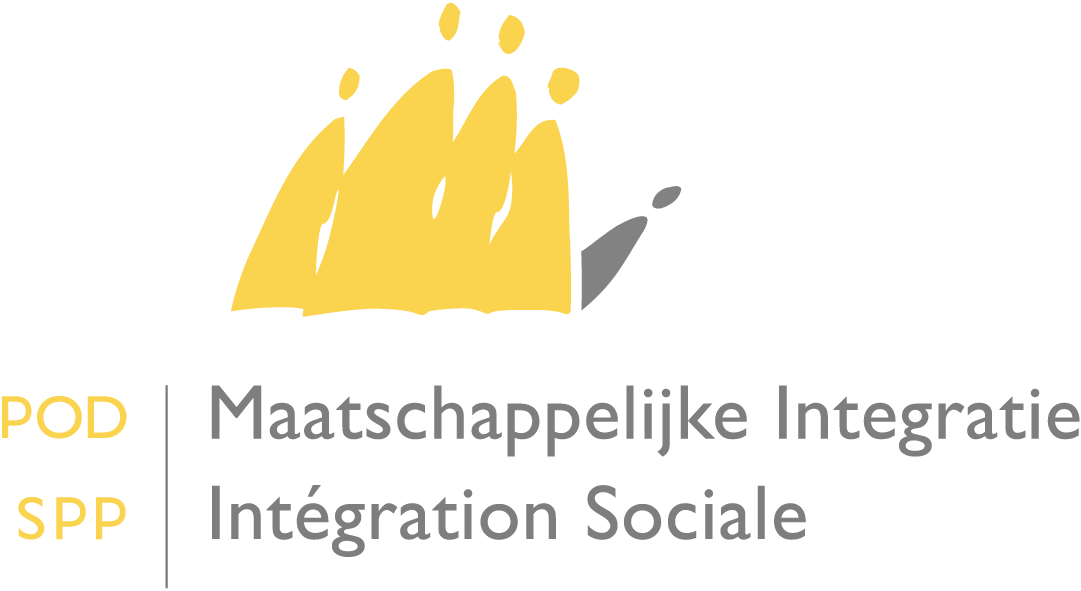 Omzendbrief inzake de aanpassing van de bedragen die tot de federale wetgeving met betrekking tot het maatschappelijk welzijn behoren, op 1 juni 2017.Mevrouw de Voorzitter,Mijnheer de Voorzitter,In mei 2017 werd de spilindex voor de overheidswedden en sociale uitkeringen overschreden.Daarom dienen de bedragen die tot de federale regelgeving van het maatschappelijk welzijn behoren, te worden geïndexeerd.Concreet betekent dit dat de nieuwe bedragen gelden vanaf 1 juni 2017.Bijgevoegd vindt u een overzicht van de nieuwe bedragen voor de volgende sociale uitkeringen en inkomensgrenzen die tot de federale regelgeving van het maatschappelijk welzijn behoren:1° De bedragen van het leefloon per categorie2° De vrijgestelde bedragen in het kader van de socio-professionele integratie3° De inkomensgrenzen en terugvorderingschaal bij de onderhoudsplichtigenHieronder vindt u een korte uitleg over de berekeningswijze van de nieuwe bedragen.De toe te passen indexeringscoëfficiënt bedraagt 1,3728.Berekeningswijze: basisbedrag x 1,3728  (= 1,0216).4° Het bedrag van het zakgeld dat bepaald is in toepassing van artikel 98, § 1, derde lid, van de organieke wet van 8 juli 1976, uitbetaald in maandelijkse schijven.De toe te passen indexcoëfficiënt bedraagt 1,2682Berekeningswijze: basisbedrag x 1,2682   (= 1,0212).Hoogachtend,                                                         De Minister van Maatschappelijke Integratie,Willy BORSUSBedragen van het leefloon op 1 juni 2017Bedrag van de socio-professionele vrijstellingInkomensgrenzen voor de terugvordering bij onderhoudsplichtigenSchaal van tussenkomstenDeze is vastgesteld overeenkomstig artikel 50 van het koninklijk besluit van 11 juli 2002 houdende het algemeen reglement betreffende het recht op maatschappelijke integratie en overeenkomstig artikel 14 van het koninklijk besluit van 9 mei 1984 tot uitvoering van artikel 100bis, § 1, van de organieke wet van 8 juli 1976 betreffende de openbare centra voor maatschappelijk welzijn.Zakgeld dat bepaald is in toepassing van artikel 98, § 1, derde lid, van de organieke wet van 8 juli 1976Aan de dames en heren Voorzitters van de openbare centra voor maatschappelijk welzijnDate : BasisbedragLeefloon op jaarbasis op 1 juni 2017Leefloon op maandbasis op 1 juni 2017Categorie 1Samenwonende persoon€ 5.155,80€ 7.077,88€ 589,82Categorie 2Alleenstaande persoon€ 7.733,71€ 10.616,84€ 884,74Categorie 3Persoon die samenwoont met een gezin te zijnen laste€ 10.311,62€ 14.155,79€ 1.179,65BasisbedragBedrag op 1 juni 2017Algemeen€ 177,76/maand€ 244,03 /maandInkomsten uit artistieke activiteiten€ 2.133,12/jaar€ 2.928,35 /jaarInkomsten uit arbeid verworven door studenten- met studiebeurs- zonder studiebeurs€ 49,58/maand€ 177,76/maand€ 68,06 /maand€ 244,03 /maandBasisbedragBedrag op 1 juni 2017Leefloon€ 16.681,99/jaar te vermeerderen met € 2.335,48/jaar per persoon ten laste€ 22.901,04 /jaar te vermeerderen met€ 3.206,15 /jaar per persoon ten lasteKosten van maatschappelijke dienstverlening met inbegrip van kosten voor opname en huisvesting€ 16.681,99/jaar te vermeerderen met € 2.335,48/jaar per persoon ten laste€ 22.901,04 /jaar te vermeerderen met€ 3.206,15 /jaar per persoon ten lasteNetto belastbaar inkomen  (vastgesteld overeenkomstig artikel 50 van het koninklijk besluit van  11  juli  2002 houdende het algemeen reglement betreffende het recht op maatschappelijke integratie)(vastgesteld overeenkomstig artikel 14 van het koninklijk besluit van 9 mei 1984 tot uitvoering van artikel 100bis, § 1, van de organieke wet van 8 juli 1976 betreffende de openbare centra voor maatschappelijk welzijn)Percentage van de inkomensschijf waarmee rekening werd gehouden voor de berekening van de bedragen vermeld in de tabel van de terug te vorderen maandelijkse bedragenTERUG TE VORDEREN MAANDELIJKS BEDRAG
IN FUNCTIE VAN HET AANTAL PERSONEN TEN LASTE(bedragen geldend vanaf 1 juni 2017)TERUG TE VORDEREN MAANDELIJKS BEDRAG
IN FUNCTIE VAN HET AANTAL PERSONEN TEN LASTE(bedragen geldend vanaf 1 juni 2017)TERUG TE VORDEREN MAANDELIJKS BEDRAG
IN FUNCTIE VAN HET AANTAL PERSONEN TEN LASTE(bedragen geldend vanaf 1 juni 2017)TERUG TE VORDEREN MAANDELIJKS BEDRAG
IN FUNCTIE VAN HET AANTAL PERSONEN TEN LASTE(bedragen geldend vanaf 1 juni 2017)TERUG TE VORDEREN MAANDELIJKS BEDRAG
IN FUNCTIE VAN HET AANTAL PERSONEN TEN LASTE(bedragen geldend vanaf 1 juni 2017)TERUG TE VORDEREN MAANDELIJKS BEDRAG
IN FUNCTIE VAN HET AANTAL PERSONEN TEN LASTE(bedragen geldend vanaf 1 juni 2017)TERUG TE VORDEREN MAANDELIJKS BEDRAG
IN FUNCTIE VAN HET AANTAL PERSONEN TEN LASTE(bedragen geldend vanaf 1 juni 2017)TERUG TE VORDEREN MAANDELIJKS BEDRAG
IN FUNCTIE VAN HET AANTAL PERSONEN TEN LASTE(bedragen geldend vanaf 1 juni 2017)TERUG TE VORDEREN MAANDELIJKS BEDRAG
IN FUNCTIE VAN HET AANTAL PERSONEN TEN LASTE(bedragen geldend vanaf 1 juni 2017)TERUG TE VORDEREN MAANDELIJKS BEDRAG
IN FUNCTIE VAN HET AANTAL PERSONEN TEN LASTE(bedragen geldend vanaf 1 juni 2017)TERUG TE VORDEREN MAANDELIJKS BEDRAG
IN FUNCTIE VAN HET AANTAL PERSONEN TEN LASTE(bedragen geldend vanaf 1 juni 2017)012345678910 en
 meer
personen
 ten laste€ 22.901,05 - € 26.107,1915%€ 40----------€ 26.107,20– € 29.313,3415%€ 80€ 40---------€ 29.313,35– € 32.519,4920%€ 134€ 80€ 40--------€ 32.519,50– € 35.725,6420%€ 187€ 134€ 80€ 40-------€35.725,65– € 38.931,7925%€ 254€ 187€ 134€ 80€ 40------€38.931,80– € 42.137,9425%€ 321 € 254€ 187€ 134€ 80€ 40-----€ 42.137,95- € 45.344,0930%€ 401€ 321€ 254€ 187€ 134€ 80€ 40----€ 45.344,10- € 48.550,2430%€ 481€ 401€ 321€ 254€ 187€ 134€ 80€ 40---€ 48.550,25- € 51.756,3935%€ 574€ 481€ 401€ 321€254 € 187€ 134€ 80€ 40--€ 51.756,40- € 54.962,5435%€ 668€ 574€ 481€ 401€ 321€ 254€ 187€ 134€ 80€ 40-€54.962,55– € 58.168,6940%€ 775€ 668€ 574€ 481€ 401€ 321€ 254€ 187€ 134€ 80€ 40€ 58.168,70- € 61.374,8440%€ 882€ 775€ 668€ 574€ 481€ 401€ 321€ 254€ 187€ 134€ 80€ 61.374,85 - en meer50%€ 1.015€ 882€ 775€ 668€ 574€ 481€ 401€ 321€ 254€ 187€ 134BasisbedragBedrag op 1 juni 2017Zakgeld€ 900€ 1.141,38